These are the co2 emissions from a car over five months. Circle all the numbers greater than 0.5.0.7 		0.74		0.3		0.9		0.31Circle the number closest in value to 0.2.0.02		0.06		0.22		0.3		0.83) Can you order these numbers from smallest to biggest?1.9		19.01		0.91		91.0		1.91Jane went to the store to buy a tyre. The price had fallen down and the digits had become jumbled. 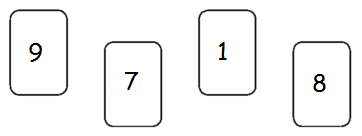 Can you sort these digits so that they make the decimal number nearest to 20?  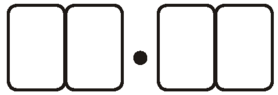 Draw a line between the equivalent decimal number and fraction. 0.8		0.50		0.12		0.03		0.003	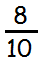 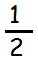 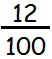 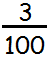 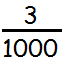 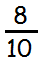 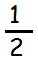 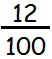 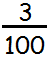 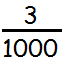 